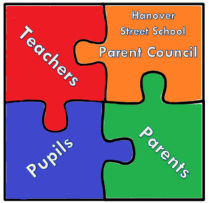 Hanover Street SchoolParent Council Meeting Tuesday 27 February 2018 at 1.45pmAGENDAWelcomeApologies and matters arising Head Teacher’s updatesSchool vision updateRights Respecting Schools UpdateEco Update – Flying Pigs ProjectNursery and school positive relationships and behaviour policies updateAnti-bullying policy updateManagement of Head Lice Prevention & Infection PolicyTreasurer updateFinancial Audit (as per Aberdeen City Council Financial Guidelines for Parent Councils/PTAs)PTA updateThermometerBunny drive – info, leaflet, organisation, teas/coffees/juice & biscuitsEaster hamper raffleDelivery of thank you cardsSponsored eventsSeparate PTA meeting?Chair’s Community UpdateParticipatory budgeting applicationsPreparation for meeting on Saturday 10 MarchAOCBGlobal Learning Partnerships Project/Miss Forbes/Rwanda/fundraising eventsP7 hoodiesDate and Time of next meeting